진료기록 열람 및 사본발급 동의서※ 비고: 환자 본인이 만14세 미만의 경우 법정대리인이 작성합니다.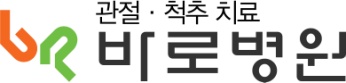 환자본인성명연락처연락처환자본인주민등록번호(외국인등록번호)환자본인주소신청인성명환자와의 관계환자와의 관계신청인주민등록번호(외국인등록번호)연락처신청인주소열람및사본발급범위열람하고자 하는내용 및 사유열람및사본발급범위사본발급 받고자하는내용 및 사유본인(또는 법정대리인)은 상기 신청인(             )이 「의료법」제21조제2항 및같은 법 시행규칙 제13조의2에 따라 본인의 진료기록 등을 열람하거나사본을 발급받는 것에 대하여 동의합니다.년            월            일본인(또는 법정대리인)                       (자필서명)본인(또는 법정대리인)은 상기 신청인(             )이 「의료법」제21조제2항 및같은 법 시행규칙 제13조의2에 따라 본인의 진료기록 등을 열람하거나사본을 발급받는 것에 대하여 동의합니다.년            월            일본인(또는 법정대리인)                       (자필서명)본인(또는 법정대리인)은 상기 신청인(             )이 「의료법」제21조제2항 및같은 법 시행규칙 제13조의2에 따라 본인의 진료기록 등을 열람하거나사본을 발급받는 것에 대하여 동의합니다.년            월            일본인(또는 법정대리인)                       (자필서명)본인(또는 법정대리인)은 상기 신청인(             )이 「의료법」제21조제2항 및같은 법 시행규칙 제13조의2에 따라 본인의 진료기록 등을 열람하거나사본을 발급받는 것에 대하여 동의합니다.년            월            일본인(또는 법정대리인)                       (자필서명)본인(또는 법정대리인)은 상기 신청인(             )이 「의료법」제21조제2항 및같은 법 시행규칙 제13조의2에 따라 본인의 진료기록 등을 열람하거나사본을 발급받는 것에 대하여 동의합니다.년            월            일본인(또는 법정대리인)                       (자필서명)본인(또는 법정대리인)은 상기 신청인(             )이 「의료법」제21조제2항 및같은 법 시행규칙 제13조의2에 따라 본인의 진료기록 등을 열람하거나사본을 발급받는 것에 대하여 동의합니다.년            월            일본인(또는 법정대리인)                       (자필서명)